Ur. broj:  OKGF-23/18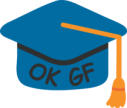 Mostar, 11. prosinac 2018.Izvješće o učešću na održanoj radionici Poluge razvoja Uspješnog SveučilištaProf.dr.s.c. Šimun Anđelić - Sveučilište u SplituDana 11.prosinca 2018. u organizaciji Sveučilišta u Mostaru i u prisustvu Rektora prof.dr.sc Zorana Tomića i prorektora prof.dr.sc. Vlade Majstorovića, u vijećnici Građevinskog fakulteta održana je radionica POLUGE RAZVOJA USPJEŠNOG SVEUČILIŠTA, kojoj su prisustvovali i naši djelatnici: dekanica izv.prof.dr.sc. Maja Prskalo, prodekanica za znanost izv.prof.dr.sc. Amira Galić, prodekan za nastavu doc.dr.sc. Dragan Ćubela i predsjednica OKGF mr.sc. Tatjana Džeba. Također su bili prisutni i predstavnici drugih Ustrojbenih jedinica Sveučilišta u Mostaru. Na radionici su predstavljeni svi koraci ka razvoju Uspješnog Sveučilišta i način kako se to radi u Hrvatskoj i Inozemstvu, te zaključeno kako je potrebno učiniti sve potrebne korake ka razvoju Sveučilišta u Mostaru, za što imamo svesrdnu podršku i pomoć Sveučilišta u Splitu. Sastavila:_________________mr.sc. Tatjana Džeba 